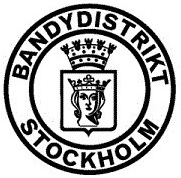 Utvecklingsrapport för 2 domare
Vid omdöme Utmärkt eller Svag ska alltid kommentar göras i nedanstående ruta. 
Kommentar kan även göras vid Bra eller Godkänd.Vid omdöme Utmärkt eller Svag ska alltid kommentar göras i nedanstående ruta. 
Kommentar kan även göras vid Bra eller Godkänd.Matchens svårighetsgradMatchens svårighetsgradMatchens svårighetsgradMycket SvårSvårNormalDomare 1:      Domare 2:      Supervisor:      Serie:      Datum:      Datum:      Idrottsplats:      Idrottsplats:      Match:                                                                     Matchtid:       Match:                                                                     Matchtid:       Match:                                                                     Matchtid:       Match:                                                                     Matchtid:       Match:                                                                     Matchtid:       Slutresultat:       -         Slutresultat:       -           Halvtidsresultat:       -        Halvtidsresultat:       -        Halvtidsresultat:       -      1. Beskrivning av matchen:      1. Beskrivning av matchen:      1. Beskrivning av matchen:      1. Beskrivning av matchen:      1. Beskrivning av matchen:      2. Viktiga händelser(ex. utvisningar, straffsituationer, masskonfrontationer):      2. Viktiga händelser(ex. utvisningar, straffsituationer, masskonfrontationer):      2. Viktiga händelser(ex. utvisningar, straffsituationer, masskonfrontationer):      2. Viktiga händelser(ex. utvisningar, straffsituationer, masskonfrontationer):      Bedömning av domare 1:UtmärktBraGodkändSvag1. Bandyns image (Mod och Matchledning)
Tar obekväma beslut, konsekvent oavsett matchminut,agerar efter fokus och direktiv, matchledare, acceptans och protester.2. Olämpligt uppträdande/Bänkar
Erinran, avvisningar, utvisningar, O. U. från spelare och ledare.3. Ojust Spel
Fysiskt spel, fasthållning, tröjdragning, upprepade slag,taktiska ojustheter, uppspelsfas, interference, farligt spel.4. Förmåga att läsa och följa spelet
Fördelar, boll och nästa situation, bedömningsavstånd,spelförståelse.5. SkridskoåkningTempoväxlingar, snabbhet på skridskor, åker skridskor hela tiden.6. RörelsemönsterEgen diagonal, kommer upp vid anfall. jobbar enda ner, kommer in på stolpen, placeringar vid straffslag, frislag, hörna, nära spelet.7. Regelkunskap och OrdningsfrågorRegelkunskap, spelutrustning, bänklista, obehöriga, byten, tekniska området,  händelsenoteringar under matchen.8. OffsidebedömningKorrekta offsidebeslut, alltid i offsidelinje, tillämpning av "vänta och se", placeringar, agerande. 9. Fysisk Status Uthållighet, kroppsstatus, hälsa, snabbhet på skridskor, orkar hela matchen, åker skridskor hela tiden. 10. Signaler och teckenTydlighet, rätt utförda tecken, tydliga signaler med pipan och variation.11. Kroppsspråk
Tydlighet, aktiv förebygger, mod, fokuserad, kroppshållning.12. Kommunikation 
Dialog med spelare och ledare, ledarmöte, aktiv, förebygger, positiv, samarbete med domare 2.13. Stil & profil, Engagemang - Domaren
Ankomst till Idrottsplatsen, klädsel, intryck före match, uppvärmning, planinspektion, domarutrustning,  matchgenomgång, administration.Sammanfattning av domare 1:s insats (obligatoriskt):      Bedömning av domare 2:UtmärktBraGodkändSvag1. Bandyns image (Mod och Matchledning)
Tar obekväma beslut, konsekvent oavsett matchminut,agerar efter fokus och direktiv, matchledare, acceptans och protester.2. Olämpligt uppträdande 
Erinran, avvisningar, utvisningar, O. U. från spelare och ledare.3. Ojust Spel
Fysiskt spel, fasthållning, tröjdragning, upprepade slag,taktiska ojustheter, uppspelsfas, interference, farligt spel.4. Förmåga att läsa och följa spelet
Fördelar, boll och nästa situation, bedömningsavstånd,spelförståelse.5. SkridskoåkningTempoväxlingar, snabbhet på skridskor, åker skridskor hela tiden.6. RörelsemönsterEgen diagonal, kommer upp vid anfall. jobbar enda ner, kommer in på stolpen, placeringar vid straffslag, frislag, hörna, nära spelet.7. Regelkunskap och OrdningsfrågorRegelkunskap, spelarutrustning, utvisningsbänkarna, händelsenoteringar under matchen. Kontakt med matchsekreterare, notering av utvisningstid, sitter utvisad spelare,8. OffsidebedömningKorrekta offsidebeslut, tillämpning av "vänta och se", placeringar, alltid i linje, agerande.9. Fysisk Status Uthållighet, kroppsstatus, hälsa, snabbhet på skridskor, orkar hela matchen, åker skridskor hela tiden. 10. Signaler och teckenTydlighet, rätt utförda tecken, tydliga signaler med pipan och variation.11. Kroppsspråk
Tydlighet, aktiv, förebygger, mod, fokuserad, kroppshållning. 12. Kommunikation
Dialog med spelare och ledare, ledarmöte, aktiv, förebygger,  positiv, samarbete med domare 1. 13. Stil & profil, Engagemang - Domaren
Ankomst till Idrottsplatsen, klädsel, intryck före match, uppvärmning, planinspektion, domarutrustning, matchgenomgång, administration.Sammanfattning av domare 2:s insats (obligatoriskt):      